Union County High School Athletic BoostersPatriot Pride Golf Scramble
Sunday, August 7th, 2016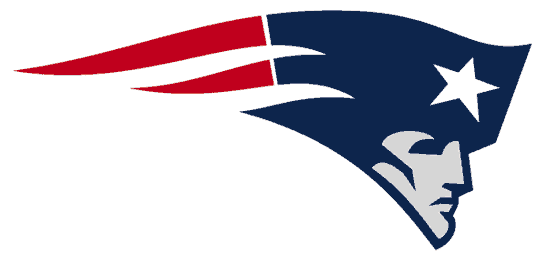 The Union County High School Athletic Boosters have scheduled The 14th Annual Patriot Pride Golf Scramble for Sunday, August 7th, 2016, at the Liberty Country Club in Liberty, Indiana.  The Golf Scramble is a major fundraiser for the Athletic Boosters and your support plays a vital role in the success of the outing.  As in the past, we are relying on businesses to assist us in making the golf scramble a success!  We are in need of gift cards and/or items from your business to be given out at the end of the scramble for door prizes, raffle prizes or prize hole gifts. The UCHS Athletic Boosters are a 501(c)(3) nonprofit organization. Your donation is tax-deductible to the extent allowed by law.We will show our appreciation by announcing your business at the golf scramble as the prize is presented, putting a thank you in the Liberty Herald Newspaper and listing your business on our website.  You can mail your donation to the Union County Athletic Boosters PO Box 151, Liberty, IN 47331, or please contact one of the numbers below to arrange for a representative to pick up your donation.  
Thank you in advance for your contribution in helping to support our student-athletes.  Our hope is that this year’s golf scramble will enable us to continue to support all UCHS athletes and athletic programs!! 					Sincerely,					Amy Fields
					Union County High School Athletic Boosters					afields@uc.k12.in.us						765-561-4630